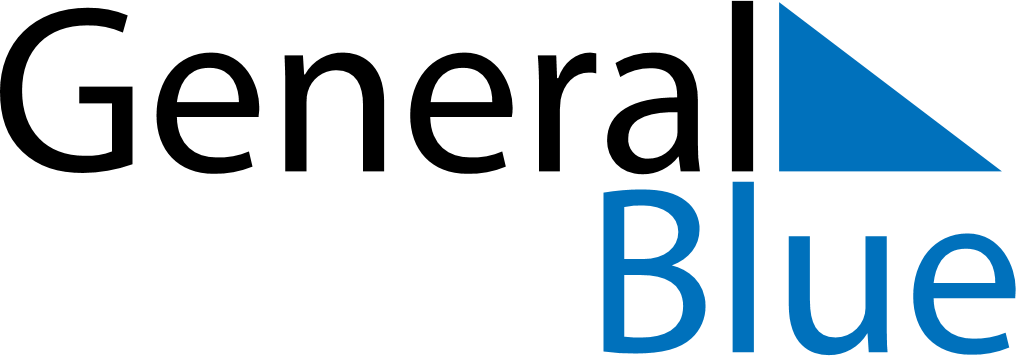 November 2020November 2020November 2020November 2020IrelandIrelandIrelandSundayMondayTuesdayWednesdayThursdayFridayFridaySaturday1234566789101112131314151617181920202122232425262727282930